									            ПРОЄКТ № 33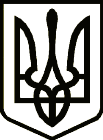 УкраїнаНОВГОРОД – СІВЕРСЬКА МІСЬКА РАДАЧЕРНІГІВСЬКОЇ ОБЛАСТІ(тридцять п’ята сесія VIIІ скликання)РІШЕННЯ     грудня 2023 року                                                                                          №                   Про  внесення  змін  до Програми розвитку земельних відносин на території Новгород-Сіверської міської територіальної громади на 2022-2025 рокиЗаслухавши інформацію начальника відділу земельних відносин міської ради, з метою забезпечення охорони і збереження територій природно-заповідного фонду на території Новгород-Сіверської міської територіальної громади, відповідно до ст. ст. 12, 43-46 Земельного кодексу України, ст. ст. 2, 19, 25, 47 Закону України «Про землеустрій», Закону України «Про природно-заповідний фонд України», керуючись  статтями 25, 26, 59  Закону України  «Про місцеве самоврядування в Україні», міська рада ВИРІШИЛА:	1. Внести зміни до Програми розвитку земельних відносин на території Новгород-Сіверської міської територіальної громади на 2022-2025 роки (далі – Програма), затвердженої рішенням 14-ої сесії міської ради VIIІ скликання                    від  03  грудня  2021 року № 493 (в редакції рішення 22-ої сесії міської ради VIIІ скликання від 30 березня 2023 року № 828), а саме:1) Додаток 1 до Програми розвитку земельних відносин на території Новгород-Сіверської міської територіальної громади на 2022-2025 роки             викласти в новій редакції, що додається. 2) Додаток 2 до Програми розвитку земельних відносин на території Новгород-Сіверської міської територіальної громади на 2022-2025 роки              викласти в новій редакції, що додається.	2. Фінансовому управлінню міської ради передбачити кошти на виконання Програми в межах наявних фінансових ресурсів.	3. Відповідальним виконавцям забезпечити організацію виконання заходів, передбачених Програмою.	4. Контроль за виконанням рішення покласти на постійну комісію міської ради з питань планування, бюджету та комунальної власності.Міський голова                                            			         Л. ТкаченкоПроєкт рішення підготував: 	                                                             Начальник відділу земельних відносин міської ради                                                             	А. ВовкПОГОДЖЕНО:Заступник міського головиз питань діяльності виконавчих органів міської ради                                                                 	С. ЙожиковКеруючий справами виконавчогокомітету міської ради							С. ПоливодаНачальник юридичного відділуміської ради                                                                        	М. ШахуновНачальник відділу економікиміської ради	   							І. ПузирейНачальник фінансового управління міської ради	  					В. ПечкоСекретар міської ради                                                            	Ю. ЛакозаНадіслати:                                                                                                                         - відділу земельних відносин міської ради – 1 прим.